SANS ACCOMPAGNEMENT PAR LES SERVICES DU CDG30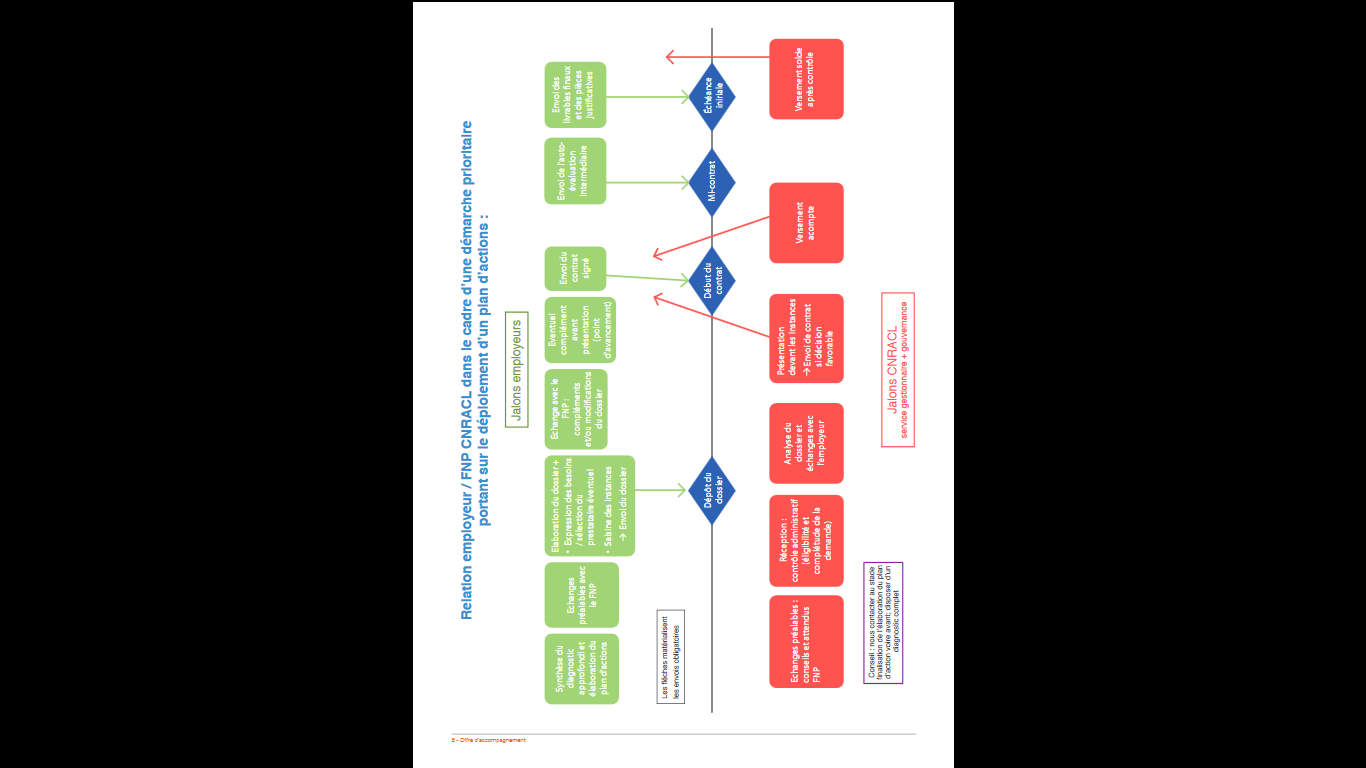 ACCOMPAGNEMENT PAR LES SERVICES DU CDG30NB AFFILIESPLAFONDS (EN €)1 - 4920 00050 - 9935 000100 - 34950 000350 - 99975 0001000 - …100 000NB AFFILIESPLAFONDS (EN €)1 - 4920 00050 - 9935 000100 - 34950 000350 - 99975 0001000 - …100 000